1. Popis materiáluMateriál je vytvořen jako rozšiřující a doplňující cvičení k tématu orientace ve městě. Materiál doporučujeme vytisknout barevně na tvrdý papír, případně jednotlivé dílky po vytištění a rozstříhání zatavit do fólie, aby s nimi bylo možné pracovat opakovaně.2. Popis cvičení	Každý žák dostane 1 dominovou kostku (učitel rozstříhá tabulku po řádcích). Hru začíná učitel, který se ptá jako první – podle toho, jestli má v pravém sloupečku název budovy nebo dopravního prostředku, pokládá otázku: Кто находится ... ? Кто едет на ...? . Podle toho, jakou otázku učitel položí a jakou budovu nebo dopravní prostředek má na kartě, pokračuje další žák – ten, který má obrázek daného slovíčka v levém sloupci své dominové karty. Tento žák odpoví na otázku a pak pokládá další, podle slova, které se nachází v pravém sloupci jeho dominové karty. Takto aktivita pokračuje až do konce.Příklad:А) Кто находится около музея?Б) Я нахожусь около музея. – Кто едет на метро?В) Я еду на метро. – Кто находится перед университетом?Г) Я нахожусь перед университетом. – Кто едет на такси?Д) ...Název materiáluDominoAnotace materiáluAktivita je určená jako rozšiřující materiál k tématu orientace ve městě.Doporučená jazyková úroveň žákůA1/A2Cíl materiáluŽák gramaticky správně použije procvičované vazbyŽák gramaticky správně použije procvičované předložkyŽák zná slovní zásobu k tématu (dopravní prostředky, názvy budov)PoznámkaUčitel může podle počtu žáků domino upravit – buď nějaké kartičky vymazat nebo nějaké přidat.музей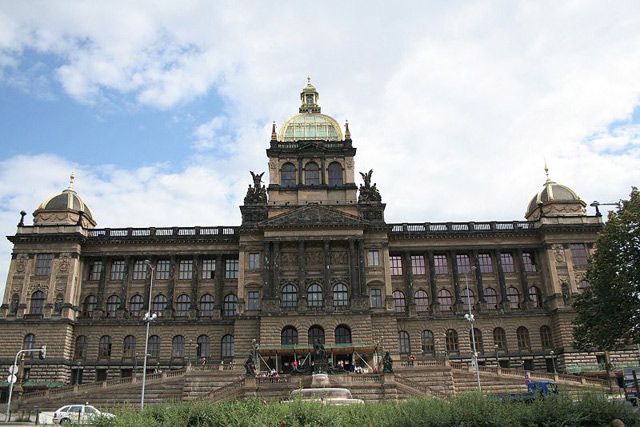 метро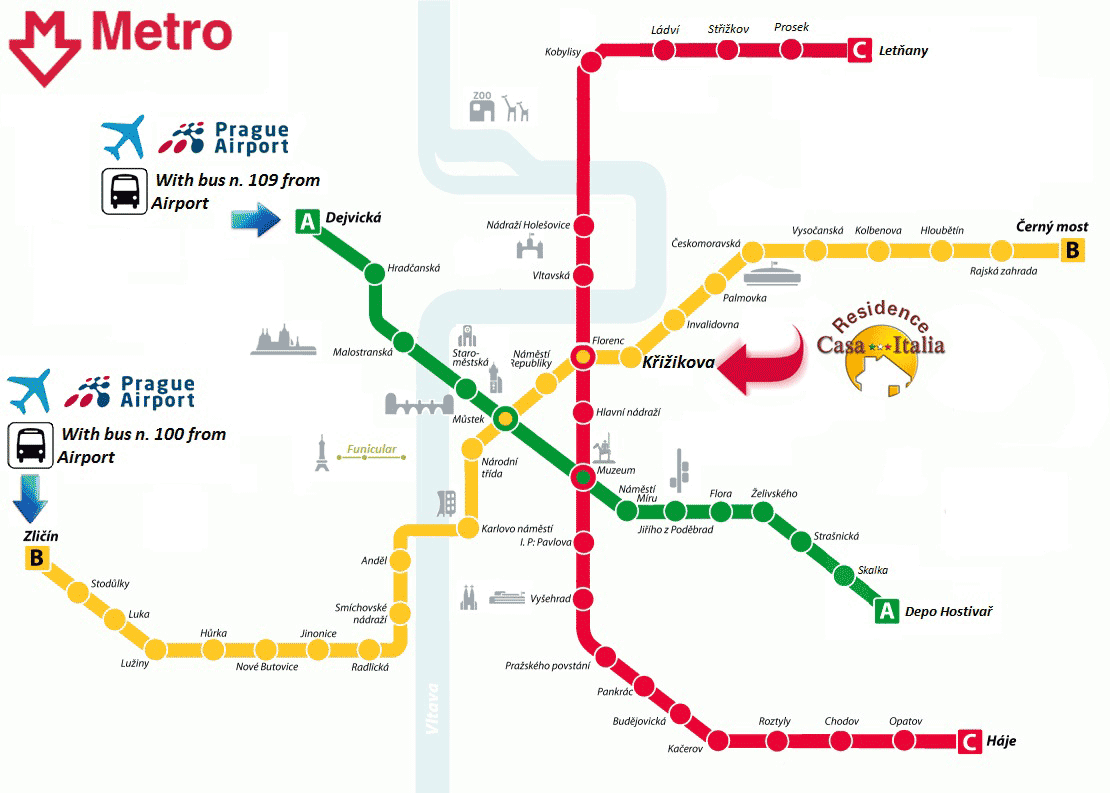 университет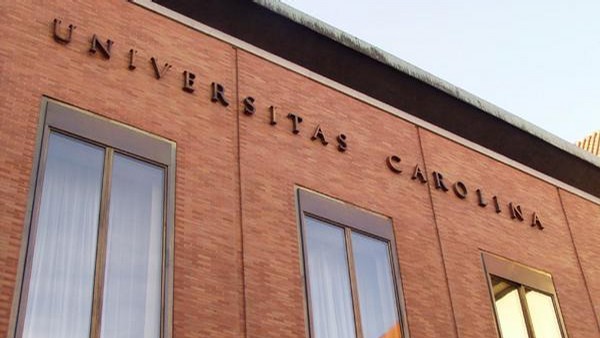 такси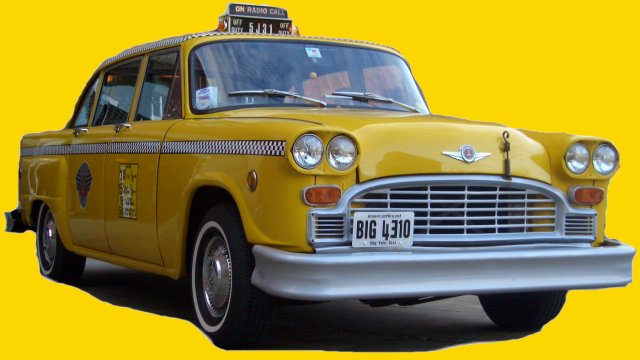 ратуша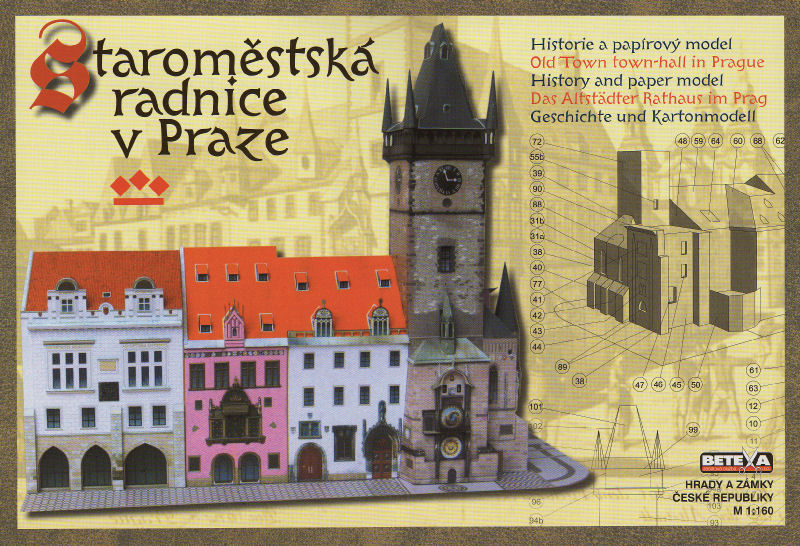 больница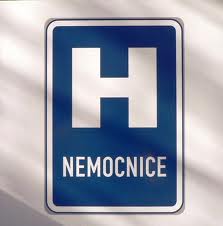 автобус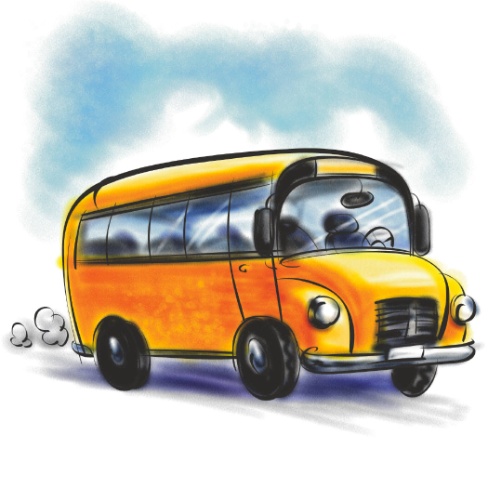 школа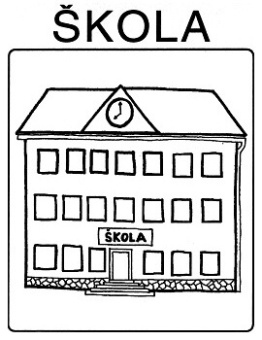 вокзал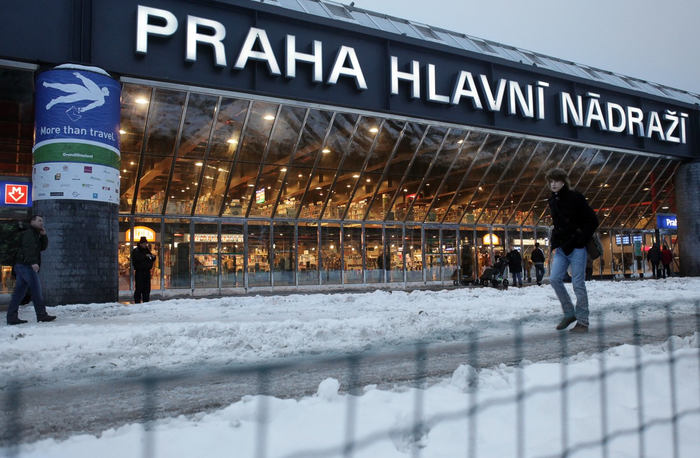 троллейбус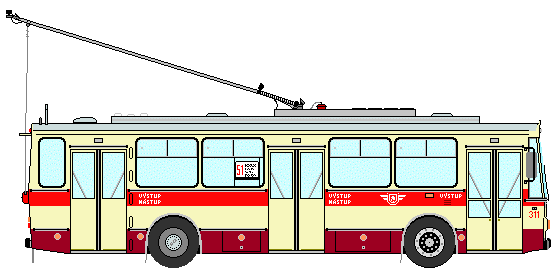 парк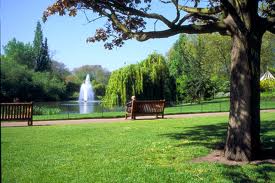 велосипед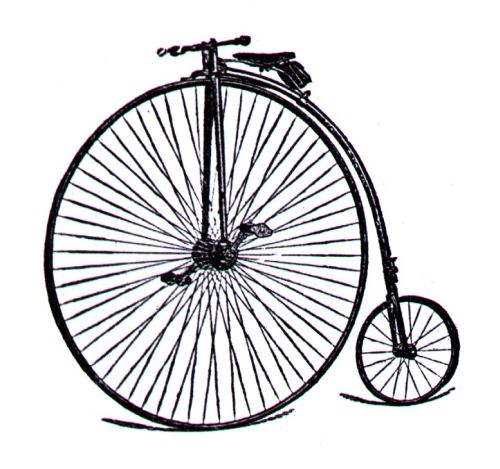 статуя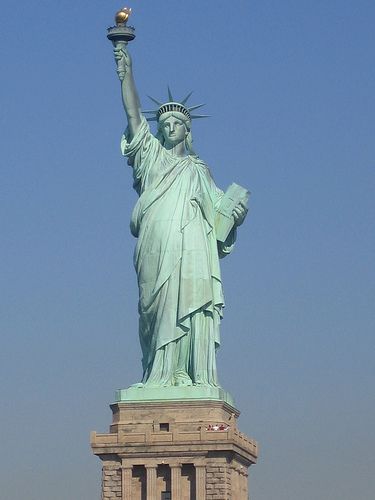 площадь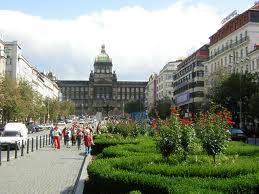 стадион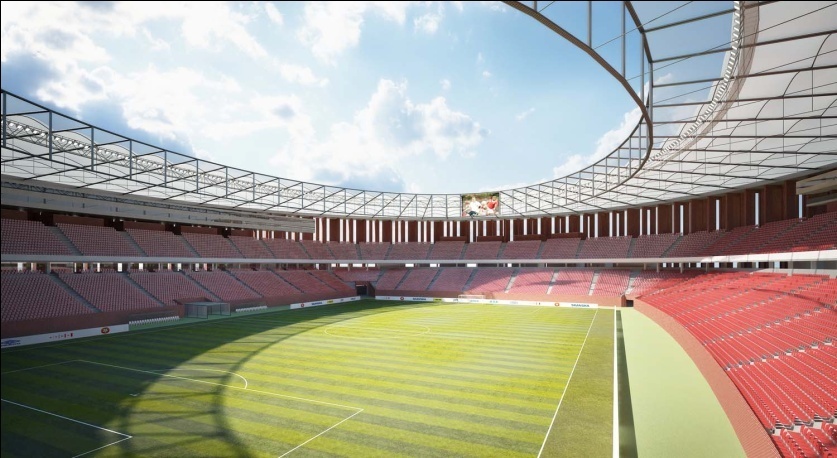 река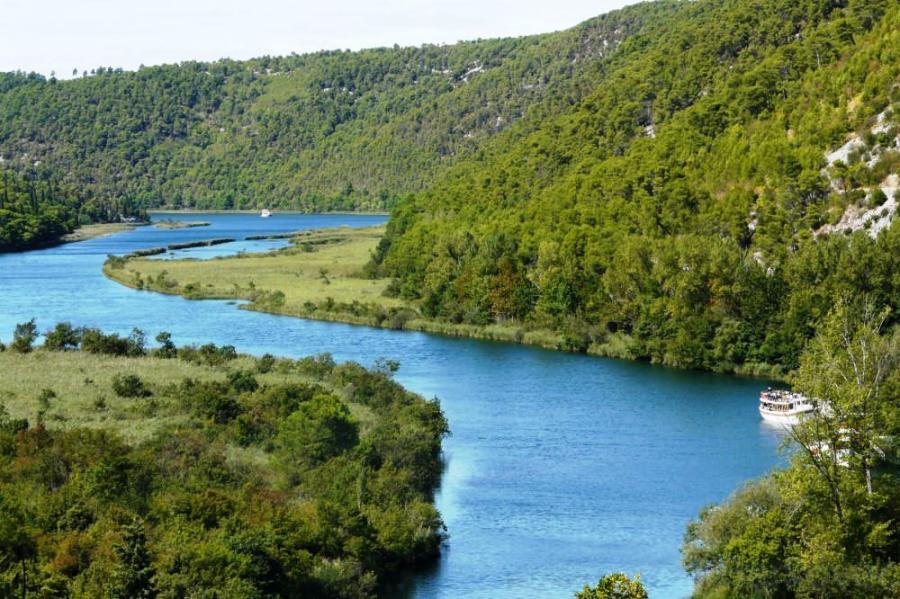 набережная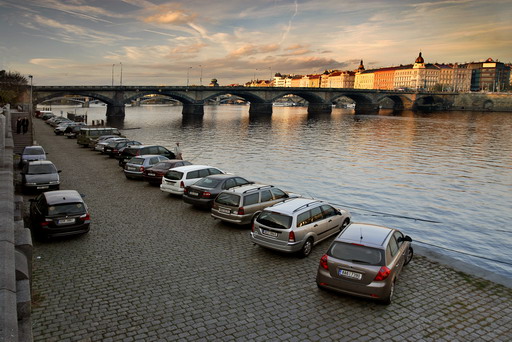 